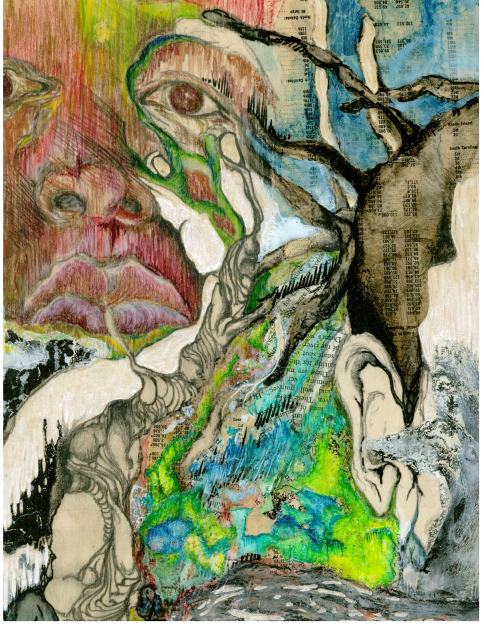 Selected SeriesOther Works can be seen on my Flickr page: www.flickr.com/photos/oduncanProfessional OrganizationsGlorified! A collective of Christian art educators dedicated to personal and professional development.S.H.E A collective of African- American art educators joining resources for artistic growth.Recognitions Nominated for Teacher of the Year 2012Camp Creek Middle SchoolSouthwest Arts Center Juried Middle School Show Winner Best in Show 2010 and 2011 South West Arts Center Atlanta, GA Research Interests On being creative- Multi-media organically layered forms and stitches  On being an educator- experiencing art through creative problem solving Creative & Research Biography I consider myself an artist who teaches art to the next generation of artists and art patrons.  There was a journey to becoming the Ms. Duncan that I am now.   Learning who I had to become to deliver the art education I want for my students was about transitioning my entire school into my formula of art teaching.  Becoming Ondrian, the artist, involved building a community of other art educators with similar goals for themselves and their students.   These groups, S.H.E and Glorified!, built an environment to discuss teaching art while working on our personal art.  I believe that teaching art from the perspective of what it means to work as an artist develops an appreciation for what art is to my students.  The students are engaged with what they are doing, because the art making is more meaningful to their personal lives. Ondrian DuncanArtist/ Visual Arts EducatorCamp Creek Middle SchoolFulton County Schools, Ga.404-338-0029Olduncan20@yahoo.comwww.ondrianduncan.weebly.comDegreesDec. 2003Key Professional Appointments2004-CurrentVisual Arts Curriculum Writer Responsible for aligning Visual Arts Curriculum with GPSFulton County, GaFeb-May 2010Neighborhood Gallery Art s Center Visual Arts Instructor Ages 5-13Atlanta, GA June 2008Lesson Plan Writer Developed lesson plans for other teachers that encompassed current curriculum standardsFulton County, Ga.June 2007Moving Series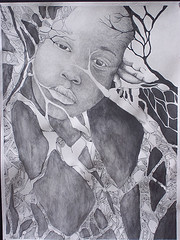 Self Portraits Growth Pattern Illuminated Series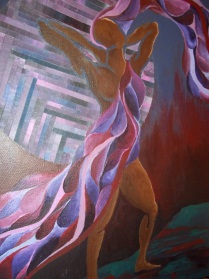 Media exploration of process and  organic pattern growthsNeed Series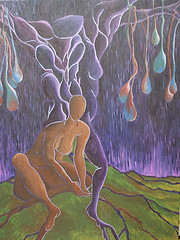 Ideas of what one needs to move on from situations that just aren’t working.